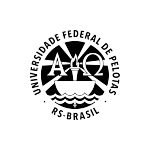 GUIA DE ENCAMINHAMENTO POSTALData:Assinatura c/carimbo do responsável pela unidade:  __________________Unidade Solicitante:Nome do Responsável:Telefone:Email:Solicito que seja encaminhado à EBCT, as correspondências abaixo relacionadas, para que sejam postadas na modalidade de:Solicito que seja encaminhado à EBCT, as correspondências abaixo relacionadas, para que sejam postadas na modalidade de:Solicito que seja encaminhado à EBCT, as correspondências abaixo relacionadas, para que sejam postadas na modalidade de:Solicito que seja encaminhado à EBCT, as correspondências abaixo relacionadas, para que sejam postadas na modalidade de:Solicito que seja encaminhado à EBCT, as correspondências abaixo relacionadas, para que sejam postadas na modalidade de:Solicito que seja encaminhado à EBCT, as correspondências abaixo relacionadas, para que sejam postadas na modalidade de:(   )Comum(   )Registrada (   )PAC(   )Sedex(   )AR – Aviso de Recebimento (   )MP - Mão PrópriaJustificativa para a utilização do SEDEX (preenchimento obrigatório):Justificativa para a utilização do SEDEX (preenchimento obrigatório):Justificativa para a utilização do SEDEX (preenchimento obrigatório):Justificativa para a utilização do SEDEX (preenchimento obrigatório):Justificativa para a utilização do SEDEX (preenchimento obrigatório):Justificativa para a utilização do SEDEX (preenchimento obrigatório):OrdemEspécieDestinatário e endereço completoObservaçãoATENÇÃO: Se for Internacional, colocar telefone e email do destinatário.ATENÇÃO: Se for Internacional, colocar telefone e email do destinatário.ATENÇÃO: Se for Internacional, colocar telefone e email do destinatário.ATENÇÃO: Se for Internacional, colocar telefone e email do destinatário.